ПРОЕКТ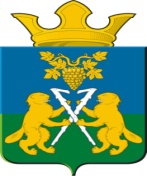   АДМИНИСТРАЦИЯ  НИЦИНСКОГО СЕЛЬСКОГО ПОСЕЛЕНИЯСЛОБОДО-ТУРИНСКОГО МУНИЦИПАЛЬНОГО РАЙОНА СВЕРДЛОВСКОЙ ОБЛАСТИП О С Т А Н О В Л Е Н И Еот   2016 годас. Ницинское                             №Об утверждении Административного регламента по предоставлению муниципальной услуги: «Предоставление земельных участков в аренду гражданам, имеющим право на первоочередное или внеочередное приобретение земельных участков в соответствии с федеральными законами и законами Свердловской области»В целях реализации Федерального закона от 27.07.2010 № 210-ФЗ "Об организации предоставления государственных и муниципальных услуг", на основании Федерального закона от 06.10.2003 № 131-ФЗ "Об общих принципах организации местного самоуправления в Российской Федерации", руководствуясь: Уставом Ницинского сельского поселения, Постановлением Главы Администрации Ницинского сельского поселения от 25 октября . № 102 «Об утверждении  Порядка  разработки и утверждения административных регламентов предоставления муниципальных услуг органами местного самоуправления, муниципальными учреждениями Ницинского сельского поселения»,ПОСТАНОВЛЯЮ:1. Утвердить Административный регламент (далее Регламент) предоставления  муниципальной услуги: «Предоставление земельных участков в аренду гражданам, имеющим право на первоочередное или внеочередное приобретение земельных участков в соответствии с федеральными законами и законами Свердловской области»2. Разместить, настоящий Регламент в сети Интернет на официальном сайте Ницинского сельского поселения: www.nicinskoe.ru.3. Опубликовать настоящее Постановление в Общественно-политической газете Слободо-Туринского муниципального района "Коммунар".4. Настоящее Постановление вступает в силу с момента его официального опубликования.5. Контроль по исполнению настоящего Постановления возлагаю на себя.Глава АдминистрацииНицинского сельского поселения                                                                          С.Г. КостенковПриложениеУТВЕРЖДЕН постановлением администрации      Ницинского сельского поселения от 2016г. №  АДМИНИСТРАТИВНЫЙ РЕГЛАМЕНТПРЕДОСТАВЛЕНИЯ МУНИЦИПАЛЬНОЙ УСЛУГИ "ПРЕДОСТАВЛЕНИЕЗЕМЕЛЬНЫХ УЧАСТКОВ В АРЕНДУ ГРАЖДАНАМ, ИМЕЮЩИМ ПРАВОНА ПЕРВООЧЕРЕДНОЕ ИЛИ ВНЕОЧЕРЕДНОЕ ПРИОБРЕТЕНИЕЗЕМЕЛЬНЫХ УЧАСТКОВ В СООТВЕТСТВИИ С ФЕДЕРАЛЬНЫМИ ЗАКОНАМИ,ЗАКОНАМИ СВЕРДЛОВСКОЙ ОБЛАСТИ"Раздел 1. ОБЩИЕ ПОЛОЖЕНИЯ1. Административный регламент предоставления муниципальной услуги "Предоставление земельных участков в аренду гражданам, имеющим право на первоочередное или внеочередное приобретение земельных участков в соответствии с федеральными законами, законами Свердловской области" (далее - Административный регламент) разработан в целях повышения качества предоставления и доступности муниципальной услуги, создания комфортных условий для получения муниципальной услуги.Административный регламент определяет порядок, сроки и последовательность действий (административных процедур) при предоставлении муниципальной услуги.2. Административный регламент разработан в соответствии с:- Конституцией Российской Федерации;- Гражданским кодексом Российской Федерации (часть первая) от 30.11.1994 N 51-ФЗ;- Земельным кодексом Российской Федерации от 25.10.2001 N 136-ФЗ;- Градостроительным кодексом Российской Федерации от 29.12.2004 N 190-ФЗ;- Федеральным законом от 25.10.2001 N 137-ФЗ "О введении в действие Земельного кодекса Российской Федерации";- Федеральным законом от 29.12.2004 N 191-ФЗ "О введении в действие Градостроительного кодекса Российской Федерации";- Федеральным законом от 27.07.2010 N 210-ФЗ "Об организации предоставления государственных и муниципальных услуг";- Федеральным законом от 15.04.1998 N 66-ФЗ "О садоводческих, огороднических и дачных некоммерческих объединениях граждан";- Федеральным законом от 24.11.1995 N 181-ФЗ "О социальной защите инвалидов в Российской Федерации";- Федеральным законом от 27.05.1998 N 76-ФЗ "О статусе военнослужащих";- Федеральным законом от 10.01.2002 N 2-ФЗ "О социальных гарантиях гражданам, подвергшимся радиационному воздействию вследствие ядерных испытаний на Семипалатинском полигоне";- Федеральным законом от 26.11.1998 N 175-ФЗ "О социальной защите граждан Российской Федерации, подвергшихся воздействию радиации вследствие аварии в 1957 году на производственном объединении "Маяк" и сбросов радиоактивных отходов в реку Теча";- Законом Российской Федерации от 15.05.1991 N 1244-1 "О социальной защите граждан, подвергшихся воздействию радиации вследствие катастрофы на Чернобыльской АЭС";- Постановлением Верховного Совета Российской Федерации от 27.12.1991 N 2123-1 "О распространении действия Закона РСФСР "О социальной защите граждан, подвергшихся воздействию радиации вследствие катастрофы на Чернобыльской АЭС" на граждан из подразделений особого риска";- Законом Свердловской области от 07.07.2004 N 18-ОЗ "Об особенностях регулирования земельных отношений на территории Свердловской области";- Уставом Ницинского сельского поселения принятым Решением Думы Ницинского сельского поселения от 22.12.2005 N 5 (с изменениями и дополнениями);- Постановлением Администрации Ницинского сельского поселения от 25.10.2012 N 102 «О порядке разработки и утверждения административных регламентов предоставления муниципальных услуг органами местного самоуправления и муниципальными учреждениями  Ницинского сельского поселения».3. Действие Административного регламента распространяется на земельные участки, расположенные в границах Ницинского сельского поселения право государственной собственности на которые не разграничено, полномочия по распоряжению которыми в соответствии с федеральным законодательством и законодательством Свердловской области возложены на органы местного самоуправления, и земель, находящихся в муниципальной собственности (далее - земельные участки).4. Заявителями, обращающимися за предоставлением муниципальной услуги, являются следующие граждане (далее - заявители):1) граждане, являющиеся на день подачи заявлений о предоставлении земельных участков родителями или лицами, их заменяющими, воспитывающими трех или более несовершеннолетних детей, и совместно обратившиеся за предоставлением земельного участка в соответствии с Законом Свердловской области от 7 июля 2004 года N 18-ОЗ "Об особенностях регулирования земельных отношений на территории Свердловской области";2) инвалиды и семьи, имеющие в своем составе инвалидов, в соответствии с частью 14 статьи 17 Федерального закона от 24 ноября 1995 года N 181-ФЗ "О социальной защите инвалидов в Российской Федерации";3) военнослужащие - граждане, проходящие военную службу по контракту, и граждане, уволенные с военной службы по достижении ими предельного возраста пребывания на военной службе, состоянию здоровья или в связи с организационно-штатными мероприятиями, общая продолжительность военной службы которых составляет 10 лет и более, а также военнослужащие - граждане, проходящие военную службу за пределами территории Российской Федерации, в районах Крайнего Севера, приравненных к ним местностях и других местностях с неблагоприятными климатическими или экологическими условиями, в соответствии с пунктом 12 статьи 15 Федерального закона от 27 мая 1998 года N 76-ФЗ "О статусе военнослужащих";4) граждане, получившие суммарную (накопленную) эффективную дозу облучения, превышающую 25 сЗв (бэр), в соответствии с подпунктом 16 части первой статьи 2 Федерального закона от 10 января 2002 года N 2-ФЗ "О социальных гарантиях гражданам, подвергшимся радиационному воздействию вследствие ядерных испытаний на Семипалатинском полигоне";5) граждане, получившие или перенесшие лучевую болезнь и другие заболевания, связанные с радиационным воздействием вследствие чернобыльской катастрофы или с работами по ликвидации последствий катастрофы на Чернобыльской АЭС в соответствии с Федеральным законом от 15 мая 1991 года N 1244-1 "О социальной защите граждан, подвергшихся воздействию радиации вследствие катастрофы на Чернобыльской АЭС";6) инвалиды вследствие чернобыльской катастрофы в соответствии с Федеральным законом от 15 мая 1991 года N 1244-1 "О социальной защите граждан, подвергшихся воздействию радиации вследствие катастрофы на Чернобыльской АЭС" из числа:граждан (в том числе временно направленных или командированных), принимавших участие в ликвидации последствий катастрофы в пределах зоны отчуждения или занятых на эксплуатации или других работах на Чернобыльской АЭС;военнослужащих и военнообязанных, призванных на специальные сборы и привлеченных к выполнению работ, связанных с ликвидацией последствий чернобыльской катастрофы, независимо от места дислокации и выполнявшихся работ, а также лиц начальствующего и рядового состава органов внутренних дел, Государственной противопожарной службы, проходивших (проходящих) службу в зоне отчуждения;граждан, эвакуированных из зоны отчуждения и переселенных из зоны отселения либо выехавших в добровольном порядке из указанных зон после принятия решения об эвакуации;граждан, отдавших костный мозг для спасения жизни людей, пострадавших вследствие чернобыльской катастрофы, независимо от времени, прошедшего с момента трансплантации костного мозга, и времени развития у них в этой связи инвалидности;7) граждане, эвакуированные (в том числе выехавшие добровольно) в 1986 году из зоны отчуждения или переселенные (переселяемые), в том числе выехавшие добровольно, из зоны отселения в 1986 году и в последующие годы, включая детей, в том числе детей, которые в момент эвакуации находились (находятся) в состоянии внутриутробного развития, в соответствии с подпунктом 9 части первой статьи 17 Закона Российской Федерации от 15 мая 1991 года N 1244-1 "О социальной защите граждан, подвергшихся воздействию радиации вследствие катастрофы на Чернобыльской АЭС";8) граждане, подвергшиеся воздействию радиации вследствие аварии в 1957 году на производственном объединении "Маяк" и сбросов радиоактивных отходов в реку Теча, в соответствии с Федеральным законом от 26 ноября 1998 года N 175-ФЗ "О социальной защите граждан Российской Федерации, подвергшихся воздействию радиации вследствие аварии в 1957 году на производственном объединении "Маяк" и сбросов радиоактивных отходов в реку Теча";9) граждане из подразделений особого риска в пределах, установленных Постановлением Верховного Совета Российской Федерации от 27.12.1991 N 2123-1 "О распространении действия Закона РСФСР "О социальной защите граждан, подвергшихся воздействию радиации вследствие катастрофы на Чернобыльской АЭС" на граждан из подразделений особого риска";10) граждане, являющиеся на день подачи заявлений о предоставлении земельных участков одинокими родителями или лицами, их заменяющими, воспитывающими трех и более несовершеннолетних детей в соответствии с Законом Свердловской области от 7 июля 2004 года N 18-ОЗ "Об особенностях регулирования земельных отношений на территории Свердловской области".5. От имени заявителя с заявлением о предоставлении муниципальной услуги может обратиться уполномоченное заявителем лицо, которое предъявляет документ, удостоверяющий его личность, и представляет выданную ему заявителем доверенность, оформленную в соответствии с законодательством Российской Федерации, подтверждающую его полномочия на обращение для получения муниципальной услуги (подлинник или нотариально заверенную копию).6. Наименование органа, предоставляющего муниципальную услугу, - Администрация Ницинского сельского поселения. Ответственным исполнителем муниципальной услуги является специалист по управлению муниципальной собственностью Ницинского сельского поселения(далее - Специалист администрации).Адрес: с. Ницинское, ул. Советская, 35, каб. №4;телефон для справок: тел./факс 8 (34361) 2-61-42;график работы специалиста администрации: понедельник - пятница с 8-00 до 17-00 час.; перерыв на обед с 12-00 до 13-00 час.; выходные дни - суббота, воскресенье;приемные дни – среда с 8-00 до 12-00; пятница с 12-00 до 17-00;адрес электронной почты отдела: nizpos@mail.ru;7. Информация по работе специалиста администрации, осуществляющем прием и рассмотрение заявления о предоставлении земельного участка в аренду, с указанием места расположения, графика работы, фамилии, имени, отчества руководителя и контактных телефонов, размещается на информационном стенде в здании Администрации Ницинского сельского поселения по адресу: Свердловская область, Слободо-Туринский район с. Ницинское, ул. Советская, 35, и на официальном сайте Ницинского сельского поселения в информационно-телекоммуникационной сети Интернет.Информирование осуществляется по следующим вопросам:1) справочная информация, указанная в пункте 6 Административного регламента;2) извлечения из нормативных правовых актов Российской Федерации и нормативных правовых актов Свердловской области, регулирующих отношения, возникающие в связи с предоставлением муниципальной услуги;3) перечень документов, необходимых для предоставления муниципальной услуги;4) формы документов, необходимых для предоставления муниципальной услуги.8. Заявители вправе обратиться за предоставлением муниципальной услуги в Государственное бюджетное учреждение Свердловской области "Многофункциональный центр предоставления государственных (муниципальных) услуг" (далее - МФЦ).Место нахождения филиала Государственного бюджетного учреждения Свердловской области "Многофункциональный центр предоставления государственных и муниципальных услуг": Свердловская область, Свердловская область, Слободо-Туринский район, с. Туринская Слобода, ул. Ленина, 1. Информацию о месте нахождения, телефоне, адресе электронной почты, графике и режиме работы МФЦ (отделов МФЦ) можно получить на официальном сайте МФЦ (http://www.mfc66.ru/).При личном обращении в МФЦ, а также по письменному обращению и по справочному телефону заявителям предоставляется следующая информация:1) о нормативных правовых актах, регулирующих предоставление муниципальной услуги;2) о перечне и видах документов, необходимых для получения муниципальной услуги;3) о местах нахождения и графиках работы уполномоченных органов, предоставляющих муниципальную услугу, и организаций, обращение в которые необходимо и обязательно для получения муниципальной услуги;4) о сроках предоставления муниципальной услуги;5) о порядке обжалования действий (бездействия) и решений, осуществляемых и принимаемых в ходе оказания муниципальной услуги;6) о ходе предоставления муниципальной услуги (для заявителей, подавших заявление и документы в МФЦ).9. Необходимыми и обязательными услугами для предоставления муниципальной услуги являются:1) предоставление сведений, содержащихся в Едином государственном реестре прав на недвижимое имущество и сделок с ним, Управлением Федеральной службы государственной регистрации, кадастра и картографии по Свердловской области 2) предоставление кадастровых паспортов земельных участков ФГБУ "ФКП Росреестра" по Свердловской области.Раздел 2. СТАНДАРТ ПРЕДОСТАВЛЕНИЯ МУНИЦИПАЛЬНОЙ УСЛУГИ10. Наименование муниципальной услуги - "Предоставление земельных участков в аренду гражданам, имеющим право на первоочередное или внеочередное приобретение земельных участков в соответствии с федеральными законами, законами Свердловской области".11. Специалист администрации осуществляет:1) прием заявления и документов, указанных в пункте 14 Административного регламента;2) информирование граждан по вопросам, указанным в пункте 7 Административного регламента;3) подготовку проекта договора аренды земельного участка (решения об отказе в предоставлении гражданину земельного участка в аренду).12. Результатом предоставления муниципальной услуги является получение заявителем:- договора аренды земельного участка;- обоснованного отказа в предоставлении в аренду земельного участка без проведения аукциона.13. Специалист Администрации осуществляет прием заявителя по вопросам предоставления муниципальной услуги в течение десяти минут.Максимальное время ожидания в очереди заявителя либо его представителя при получении консультаций по вопросам предоставления муниципальной услуги, подаче заявления и документов не должно превышать 15 минут.Срок предоставления муниципальной услуги составляет 30 дней с даты поступления заявления о предоставлении земельного участка в аренду.14. Для получения муниципальной услуги граждане, указанные в пункте 4 Административного регламента, направляют:- заявление о предоставлении земельного участка в аренду (Приложение N 1 к Административному регламенту);- документ, подтверждающий полномочия представителя заявителя, в случае если с заявлением обращается представитель заявителя;- решение о предварительном согласовании предоставления земельного участка;- документы, подтверждающие право на приобретение земельного участка без торгов:1) заявители, указанные в подпункте 1 пункта 4 Административного регламента:копию паспорта или иных документов, удостоверяющих в соответствии с законодательством Российской Федерации личность заявителя;копию свидетельства о регистрации заявителя по месту жительства на территории Свердловской области, выданного территориальным органом федерального органа исполнительной власти, осуществляющего функции по выработке и реализации государственной политики и нормативно-правовому регулированию в сфере миграции (в случае отсутствия в паспорте или иных документах, удостоверяющих в соответствии с законодательством Российской Федерации личность заявителя, отметки о его регистрации по месту жительства);копии свидетельств о рождении (усыновлении) детей;копию свидетельства о браке (при наличии);копию свидетельства о расторжении брака (при наличии);2) заявители, указанные в подпункте 2 пункта 4 Административного регламента:копию паспорта или иных документов, удостоверяющих в соответствии с законодательством Российской Федерации личность заявителя;копию свидетельства о регистрации заявителя по месту жительства на территории Свердловской области, выданного территориальным органом федерального органа исполнительной власти, осуществляющего функции по выработке и реализации государственной политики и нормативно-правовому регулированию в сфере миграции (в случае отсутствия в паспорте или иных документах, удостоверяющих в соответствии с законодательством Российской Федерации личность заявителя, отметки о его регистрации по месту жительства и при подаче заявления лицом, являющимся инвалидом);справку, заверенную подписью должностного лица, ответственного за регистрацию граждан по месту жительства, подтверждающую место жительства заявителя и содержащую сведения о совместно проживающих с инвалидом лицах (в случае если заявление подают совместно проживающие с ним члены его семьи);копию справки медико-социальной экспертизы о наличии инвалидности;копии документов, подтверждающих семейные отношения с инвалидом (в случае если заявление подают совместно проживающие с ним члены его семьи);справку органа местного самоуправления о том, что заявитель состоит на учете граждан, нуждающихся в жилых помещениях, предоставляемых по договорам социального найма, выданную не позднее чем за тридцать дней до дня обращения в уполномоченный орган с заявлением;3) заявители, указанные в подпункте 3 пункта 4 Административного регламента:копию паспорта или иных документов, удостоверяющих в соответствии с законодательством Российской Федерации личность заявителя;копию свидетельства о регистрации заявителя по месту жительства на территории Свердловской области, выданного территориальным органом федерального органа исполнительной власти, осуществляющего функции по выработке и реализации государственной политики и нормативно-правовому регулированию в сфере миграции (в случае отсутствия в паспорте или иных документах, удостоверяющих в соответствии с законодательством Российской Федерации личность заявителя, отметки о его регистрации по месту жительства);выписку из приказа об увольнении с военной службы с указанием основания увольнения (для заявителей, уволенных с военной службы);справку об общей продолжительности военной службы (для заявителей, уволенных с военной службы);справку войсковой части о прохождении военной службы (для заявителей, проходящих военную службу);копию послужного списка, подтверждающего прохождение службы за пределами территории Российской Федерации, а также в местностях с особыми условиями, заверенную военным комиссариатом (войсковой частью);4) заявители, указанные в подпунктах 4 - 9 пункта 4 Административного регламента:копию паспорта или иных документов, удостоверяющих в соответствии с законодательством Российской Федерации личность заявителя;копию свидетельства о регистрации заявителя по месту жительства на территории Свердловской области, выданного территориальным органом федерального органа исполнительной власти, осуществляющего функции по выработке и реализации государственной политики и нормативно-правовому регулированию в сфере миграции (в случае отсутствия в паспорте или иных документах, удостоверяющих в соответствии с законодательством Российской Федерации личность заявителя, отметки о его регистрации по месту жительства);копию удостоверения установленного образца;справку органа местного самоуправления о том, что заявитель состоит на учете граждан, нуждающихся в жилых помещениях, предоставляемых по договорам социального найма, выданную не позднее чем за тридцать дней до дня обращения в уполномоченный орган с заявлением;5) заявители, указанные в подпункте 10 пункта 4 Административного регламента:копию паспорта или иных документов, удостоверяющих в соответствии с законодательством Российской Федерации личность заявителя;копию свидетельства о регистрации заявителя по месту жительства на территории Свердловской области, выданного территориальным органом федерального органа исполнительной власти, осуществляющего функции по выработке и реализации государственной политики и нормативно-правовому регулированию в сфере миграции (в случае отсутствия в паспорте или иных документах, удостоверяющих в соответствии с законодательством Российской Федерации личность заявителя, отметки о его регистрации по месту жительства);копии свидетельств о рождении (усыновлении) детей;справку органов регистрации актов гражданского состояния о том, что фамилия отца записана со слов матери (в случае если в свидетельстве о рождении указаны фамилия, имя, отчество отца);копию свидетельства о смерти супруга (в случае смерти одного из родителей или лица его заменяющего);копию решения суда, вступившего в законную силу, о лишении одного из родителей или лица его заменяющего родительских прав, о признании одного из родителей или лица его заменяющего безвестно отсутствующим или об объявлении его умершим (при наличии).Заявитель вправе представить следующие документы:1) кадастровый паспорт испрашиваемого земельного участка либо кадастровая выписка об испрашиваемом земельном участке;2) выписка из единого государственного реестра прав на объекты недвижимого имущества и сделок с ним о правах на приобретаемый земельный участок или уведомление об отсутствии в едином государственном реестре прав на объекты недвижимого имущества и сделок с ним запрашиваемых сведений о зарегистрированных правах на указанный земельный участок.15. Запрещается требовать от заявителя:1) представления документов и информации или осуществления действий, представление или осуществление которых не предусмотрено нормативными правовыми актами, регулирующими отношения, возникающие в связи с предоставлением муниципальной услуги;2) представления документов и информации, которые находятся в распоряжении органов, предоставляющих муниципальную услугу, иных государственных органов, органов местного самоуправления и организаций, в соответствии с нормативными правовыми актами Российской Федерации, нормативными правовыми актами субъектов Российской Федерации и муниципальными правовыми актами.16. Тексты документов, представляемых для оказания муниципальной услуги, должны быть написаны разборчиво, фамилии, имена и отчества физических лиц, адреса их места жительства должны быть написаны полностью.17. Не подлежат приему для оказания муниципальной услуги документы, имеющие подчистки либо приписки, зачеркнутые слова и иные не оговоренные в них исправления, документы, исполненные карандашом, а также документы с серьезными повреждениями, не позволяющими однозначно истолковать их содержание.18. Законодательством Российской Федерации не предусмотрены основания для приостановления предоставления муниципальной услуги.19. Основания для отказа в предоставлении муниципальной услуги:1) с заявлением о предоставлении земельного участка обратилось лицо, которое в соответствии с законодательством не имеет права на приобретение земельного участка без проведения торгов;2) указанный в заявлении о предоставлении земельного участка земельный участок предоставлен на праве постоянного (бессрочного) пользования, безвозмездного пользования, пожизненного наследуемого владения или аренды, за исключением случаев, если с заявлением о предоставлении земельного участка обратился обладатель данных прав;3) указанный в заявлении о предоставлении земельного участка земельный участок предоставлен некоммерческой организации, созданной гражданами, для ведения огородничества, садоводства, дачного хозяйства или комплексного освоения территории в целях индивидуального жилищного строительства, за исключением случаев обращения с заявлением члена этой некоммерческой организации либо этой некоммерческой организации, если земельный участок относится к имуществу общего пользования;4) на указанном в заявлении о предоставлении земельного участка земельном участке расположены здание, сооружение, объект незавершенного строительства, принадлежащие гражданам или юридическим лицам, за исключением случаев, если сооружение (в том числе сооружение, строительство которого не завершено) размещается на земельном участке на условиях сервитута или на земельном участке размещен объект, предусмотренный пунктом 3 статьи 39.36 Земельного кодекса Российской Федерации, и это не препятствует использованию земельного участка в соответствии с его разрешенным использованием либо с заявлением о предоставлении земельного участка обратился собственник этих здания, сооружения, помещений в них, этого объекта незавершенного строительства;5) на указанном в заявлении о предоставлении земельного участка земельном участке расположены здание, сооружение, объект незавершенного строительства, находящиеся в государственной или муниципальной собственности, за исключением случаев, если сооружение (в том числе сооружение, строительство которого не завершено) размещается на земельном участке на условиях сервитута или с заявлением о предоставлении земельного участка обратился правообладатель этих здания, сооружения, помещений в них, этого объекта незавершенного строительства;6) указанный в заявлении о предоставлении земельного участка земельный участок является изъятым из оборота или ограниченным в обороте и его предоставление не допускается на праве, указанном в заявлении о предоставлении земельного участка;7) указанный в заявлении о предоставлении земельного участка земельный участок является зарезервированным для государственных или муниципальных нужд в случае, если заявитель обратился с заявлением о предоставлении земельного участка в собственность или с заявлением о предоставлении земельного участка в аренду на срок, превышающий срок действия решения о резервировании земельного участка, за исключением случая предоставления земельного участка для целей резервирования;8) указанный в заявлении о предоставлении земельного участка земельный участок расположен в границах территории, в отношении которой с другим лицом заключен договор о развитии застроенной территории, за исключением случаев, если с заявлением о предоставлении земельного участка обратился собственник здания, сооружения, помещений в них, объекта незавершенного строительства, расположенных на таком земельном участке, или правообладатель такого земельного участка;9) указанный в заявлении о предоставлении земельного участка земельный участок расположен в границах территории, в отношении которой с другим лицом заключен договор о развитии застроенной территории, или земельный участок образован из земельного участка, в отношении которого с другим лицом заключен договор о комплексном освоении территории, за исключением случаев, если такой земельный участок предназначен для размещения объектов федерального значения, объектов регионального значения или объектов местного значения и с заявлением о предоставлении такого земельного участка обратилось лицо, уполномоченное на строительство указанных объектов;10) указанный в заявлении о предоставлении земельного участка земельный участок образован из земельного участка, в отношении которого заключен договор о комплексном освоении территории или договор о развитии застроенной территории, и в соответствии с утвержденной документацией по планировке территории предназначен для размещения объектов федерального значения, объектов регионального значения или объектов местного значения, за исключением случаев, если с заявлением о предоставлении в аренду земельного участка обратилось лицо, с которым заключен договор о комплексном освоении территории или договор о развитии застроенной территории, предусматривающие обязательство данного лица по строительству указанных объектов;11) указанный в заявлении о предоставлении земельного участка земельный участок является предметом аукциона, извещение, о проведении которого размещено в соответствии с пунктом 19 статьи 39.11 Земельного кодекса Российской Федерации;12) в отношении земельного участка, указанного в заявлении о его предоставлении, поступило предусмотренное подпунктом 6 пункта 4 статьи 39.11 Земельного кодекса Российской Федерации заявление о проведении аукциона по его продаже или аукциона на право заключения договора его аренды при условии, что такой земельный участок образован в соответствии с подпунктом 4 пункта 4 статьи 39.11 Земельного кодекса Российской Федерации и уполномоченным органом не принято решение об отказе в проведении этого аукциона по основаниям, предусмотренным пунктом 8 статьи 39.11 Земельного кодекса Российской Федерации;13) в отношении земельного участка, указанного в заявлении о его предоставлении, опубликовано и размещено в соответствии с подпунктом 1 пункта 1 статьи 39.18 Земельного кодекса Российской Федерации извещение о предоставлении земельного участка для индивидуального жилищного строительства, ведения личного подсобного хозяйства, садоводства, дачного хозяйства или осуществления крестьянским (фермерским) хозяйством его деятельности;14) разрешенное использование земельного участка не соответствует целям использования такого земельного участка, указанным в заявлении о предоставлении земельного участка, за исключением случаев размещения линейного объекта в соответствии с утвержденным проектом планировки территории;15) площадь земельного участка, указанного в заявлении о предоставлении земельного участка некоммерческой организации, созданной гражданами, для ведения огородничества, садоводства, превышает предельный размер, установленный в соответствии с федеральным законом;16) указанный в заявлении о предоставлении земельного участка земельный участок в соответствии с утвержденными документами территориального планирования и (или) документацией по планировке территории предназначен для размещения объектов федерального значения, объектов регионального значения или объектов местного значения и с заявлением о предоставлении земельного участка обратилось лицо, не уполномоченное на строительство этих объектов;17) указанный в заявлении о предоставлении земельного участка земельный участок предназначен для размещения здания, сооружения в соответствии с государственной программой Российской Федерации, государственной программой субъекта Российской Федерации и с заявлением о предоставлении земельного участка обратилось лицо, не уполномоченное на строительство этих здания, сооружения;18) предоставление земельного участка на заявленном виде прав не допускается;19) в отношении земельного участка, указанного в заявлении о его предоставлении, не установлен вид разрешенного использования;20) указанный в заявлении о предоставлении земельного участка земельный участок не отнесен к определенной категории земель;21) в отношении земельного участка, указанного в заявлении о его предоставлении, принято решение о предварительном согласовании его предоставления, срок действия которого не истек, и с заявлением о предоставлении земельного участка обратилось иное не указанное в этом решении лицо;22) указанный в заявлении о предоставлении земельного участка земельный участок изъят для государственных или муниципальных нужд и указанная в заявлении цель предоставления такого земельного участка не соответствует целям, для которых такой земельный участок был изъят, за исключением земельных участков, изъятых для государственных или муниципальных нужд в связи с признанием многоквартирного дома, который расположен на таком земельном участке, аварийным и подлежащим сносу или реконструкции;23) границы земельного участка, указанного в заявлении о его предоставлении, подлежат уточнению в соответствии с Федеральным законом "О государственном кадастре недвижимости";24) площадь земельного участка, указанного в заявлении о его предоставлении, превышает его площадь, указанную в схеме расположения земельного участка, проекте межевания территории или в проектной документации о местоположении, границах, площади и об иных количественных и качественных характеристиках лесных участков, в соответствии с которыми такой земельный участок образован, более чем на десять процентов.20. Муниципальная услуга предоставляется бесплатно.21. Требования к месту предоставления муниципальной услуги:- служебные кабинеты приема заявителей должны соответствовать санитарно-эпидемиологическим правилам и нормам, быть оборудованными противопожарной системой, столами, стульями, информационными табличками с указанием номера кабинета, фамилии, имени, отчества и должности специалиста, осуществляющего предоставление услуги, времени перерыва на обед, технического перерыва. Рабочее место специалистов должно быть оборудовано персональным компьютером с возможностью доступа к необходимым информационным базам данных, печатающим и сканирующим устройствам;- места для ожидания заявителей должны соответствовать санитарно-эпидемиологическим правилам и нормам, должны быть оборудованы противопожарной системой и средствами пожаротушения, системой оповещения о возникновении чрезвычайных ситуаций, туалетами, стульями. Количество мест ожидания должно быть не менее трех.22. Показателями доступности муниципальной услуги являются:- информированность заявителя о получении муниципальной услуги (содержание, порядок и условия ее получения);- комфортность ожидания предоставления муниципальной услуги (оснащенность мест ожидания противопожарной системой и средствами пожаротушения, системой оповещения о возникновении чрезвычайных ситуаций, туалетами, стульями, санитарно-гигиенические условия помещения (освещенность, просторность, отопление), эстетическое оформление);- комфортность получения муниципальной услуги (техническая оснащенность, санитарно-гигиенические условия помещения (освещенность, просторность, отопление), эстетическое оформление, комфортность организации процесса (отношение специалистов, осуществляющих предоставление муниципальной услуги, к заявителю: вежливость, тактичность));- бесплатность получения муниципальной услуги;- транспортная и пешеходная доступность органов местного самоуправления и учреждений, осуществляющих предоставление муниципальной услуги;- режим работы Администрации (специалистов Администрации), ответственного за предоставление муниципальной услуги;- возможность обжалования действий (бездействия) и решений, осуществляемых и принятых в ходе предоставления муниципальной услуги в досудебном и в судебном порядке;- получение услуги заявителем посредством МФЦ;- возможность направления запроса в электронной форме.Показателями качества муниципальной услуги являются:- оперативность предоставления муниципальной услуги (соответствие стандарту времени, затраченного на подготовку необходимых документов, ожидание предоставления муниципальной услуги, непосредственное получение муниципальной услуги);- точность обработки данных, правильность оформления документов;- компетентность специалистов, осуществляющих предоставление муниципальной услуги (профессиональная грамотность);- количество обоснованных жалоб.23. Иные требования, в том числе учитывающие особенности предоставления муниципальной услуги в электронной форме и в многофункциональных центрах предоставления государственных и муниципальных услуг.Предоставление муниципальной услуги в Государственном бюджетном учреждении Свердловской области "Многофункциональный центр предоставления государственных и муниципальных услуг" предусмотрено в следующем порядке:1) прием и регистрация заявления и документов;2) проверка документов на комплектность;3) направление документов к Специалисту администрации.Предоставление муниципальной услуги в электронной форме предусмотрено в следующем порядке:1) прием и регистрация документов;2) проверка документов на комплектность, а также оснований для возврата или отказа в предоставлении муниципальной услуги.Муниципальная услуга в электронной форме с использованием федеральной государственной информационной системы "Единый портал государственных и муниципальных услуг (функций)" и региональной государственной информационной системы "Портал государственных услуг (функций) Свердловской области" предоставляется только зарегистрированным на Портале пользователям после получения индивидуального кода доступа к подсистеме "личный кабинет".В случае предоставления муниципальной услуги в электронной форме прием запросов и иных документов, необходимых для предоставления муниципальной услуги, от уполномоченных представителей физических лиц не предусмотрен.Заявитель имеет возможность подать запрос в электронной форме путем заполнения на Портале интерактивной формы запроса.Раздел 3. СОСТАВ, ПОСЛЕДОВАТЕЛЬНОСТЬ И СРОКИВЫПОЛНЕНИЯ АДМИНИСТРАТИВНЫХ ПРОЦЕДУР, ТРЕБОВАНИЯК ПОРЯДКУ ИХ ВЫПОЛНЕНИЯ, В ТОМ ЧИСЛЕ ОСОБЕННОСТИВЫПОЛНЕНИЯ АДМИНИСТРАТИВНЫХ ПРОЦЕДУР В ЭЛЕКТРОННОЙ ФОРМЕ24. Перечень административных процедур:1) прием заявления и документов, необходимых для предоставления муниципальной услуги;2) проведение экспертизы документов;3) направление межведомственных запросов в органы (организации), участвующие в предоставлении муниципальной услуги;4) подготовка проекта договора аренды земельного участка или решения об отказе в предоставлении земельного участка.Последовательность административных процедур предоставления земельных участков в аренду гражданам, имеющим право на первоочередное или внеочередное приобретение земельных участков в соответствии с федеральными законами, законами Свердловской области представлена блок-схемой (Приложение N 2 к Административному регламенту).25. Основанием для начала исполнения административной процедуры "Прием заявления и документов, необходимых для предоставления муниципальной услуги" является поступление специалисту Администрации заявления и документов, указанных в пункте 14 Административного регламента.Специалист Администрации, ответственный за прием заявления и документов, устанавливает личность заявителя, в том числе проверяет документ, удостоверяющий личность, проверяет полномочия заявителя, в том числе полномочия представителя действовать от его имени.Специалист Администрации, ответственный за прием заявления и документов, проверяет соответствие представленных документов требованиям, удостоверяясь в том, что:- документы в установленных законодательством случаях нотариально удостоверены, скреплены печатями, имеют надлежащие подписи сторон или определенных законодательством должностных лиц;- тексты документов написаны разборчиво, наименования юридических лиц - без сокращений, с указанием их мест нахождения;- фамилии, имена и отчества физических лиц, адреса их мест жительства написаны полностью;- в документах нет подчисток, приписок, зачеркнутых слов и иных неоговоренных исправлений;- документы не исполнены карандашом;- документы не имеют серьезных повреждений, наличие которых не позволяет однозначно истолковать их содержание.Специалист Администрации, ответственный за прием заявления и документов, сличает представленные копии документов с оригиналами.В случае соответствия представленных документов требованиям Административного регламента заявление и документы направляются на регистрацию делопроизводителю Администрации. Регистрация заявления в Журнале регистрации поступающей корреспонденции осуществляется в течение одного рабочего дня с даты его поступления. Результатом административной процедуры является регистрация заявления.Заявление с документами, поступившее в МФЦ, регистрируется специалистом МФЦ. Заявление с документами, принятые в МФЦ, не позднее следующего рабочего дня после приема и регистрации передаются Специалисту администрации. Специалист МФЦ информирует заявителя о том, что сроки передачи документов из МФЦ к Специалисту администрации не входят в общий срок оказания услуги.Дальнейшие административные действия по предоставлению муниципальной услуги выполняются Специалистом администрации в соответствии с настоящим Административным регламентом.26. Основанием для начала административной процедуры "Проведение экспертизы документов" является поступление заявления и документов, указанных в пункте 14 Административного регламента, специалисту Администрации после их регистрации.Специалист Администрации, ответственный за рассмотрение документов, обеспечивает подготовку письма о возврате этого заявления заявителю в случае, если оно не соответствует требованиям к содержанию такого заявления, подано в иной уполномоченный орган или к заявлению не приложены документы, указанные в пункте 14 Административного регламента. При этом в письме должны быть указаны причины возврата заявления о предоставлении земельного участка.По результатам проведенной экспертизы специалист Администрации обеспечивает выполнение дальнейших административных процедур.Максимальное время, затраченное на административную процедуру, не должно превышать 10 рабочих дней с даты регистрации поступивших заявления и документов.27. Основанием для начала выполнения административной процедуры "Направление межведомственных запросов в органы (организации), участвующие в предоставлении муниципальной услуги" является принятие специалистом Администрации решения о формировании и направлении межведомственного запроса о предоставлении документов, необходимых для предоставления муниципальной услуги, в государственные органы и иные органы, участвующие в предоставлении муниципальной услуги.Формирование и направление межведомственного запроса осуществляется в случае непредставления заявителем документов, необходимых для предоставления муниципальной услуги, предусмотренных пунктом 14 Административного регламента.Межведомственный запрос формируется и направляется в форме электронного документа, подписанного усиленной квалифицированной электронной подписью, по каналам системы межведомственного электронного взаимодействия (далее - СМЭВ).При отсутствии технической возможности формирования и направления межведомственного запроса в форме электронного документа по каналам СМЭВ межведомственный запрос направляется на бумажном носителе по почте или курьерской доставкой.Максимальный срок осуществления административной процедуры - 3 рабочих дня.28. Основанием для начала административной процедуры "Подготовка проекта договора аренды земельного участка или решения об отказе в предоставлении земельного участка" является поступление документов, запрошенных в порядке межведомственного информационного взаимодействия.В случае если по результатам экспертизы документов и рассмотрения документов, поступивших в порядке межведомственного взаимодействия, не выявлено оснований для отказа в предоставлении земельного участка в аренду специалист Администрации осуществляет подготовку проекта договора аренды земельного участка в трех экземплярах, обеспечивает его подписание главой Администрации Ницинского сельского поселения и направление заявителю.Максимальное время, затраченное на административное действие, не должно превышать тридцати дней.Результатом административной процедуры является направление заявителю подписанного главой Администрации Ницинского сельского поселения проекта договора аренды земельного участка либо решения об отказе в предоставлении земельного участка без проведения аукциона.29. В случае подачи заявления в форме электронного документа с использованием Единого портала государственных и муниципальных услуг (функций) (http://www.gosuslugi.ru) Специалист администрации направляет заявителю электронное уведомление с использованием Единого портала о предоставлении муниципальной услуги или об отказе в предоставлении муниципальной услуги.Раздел 4. ФОРМЫ КОНТРОЛЯ ПО ИСПОЛНЕНИЮАДМИНИСТРАТИВНОГО РЕГЛАМЕНТА30. Контроль над полнотой и качеством предоставления муниципальной услуги включает в себя проведение плановых и внеплановых проверок, в том числе проверок по конкретным обращениям граждан. При проверке рассматриваются все вопросы, связанные с предоставлением муниципальной услуги (комплексная проверка), либо отдельные вопросы (тематическая проверка).Периодичность осуществления плановых и внеплановых проверок исполнения муниципальной услуги устанавливается Главой Администрации.Проведение проверки включает:- контроль за соблюдением последовательности действий специалистов Администрации при предоставлении муниципальной услуги;- контроль за полнотой и качеством предоставления муниципальной услуги;- контроль соблюдения сроков предоставления муниципальной услуги.31. Текущий контроль за соблюдением последовательности действий, определенных административными процедурами по предоставлению муниципальной услуги (далее - текущий контроль), осуществляется главой Администрации.Текущий контроль осуществляется путем проведения проверок соблюдения и исполнения специалистом Администрации Административного регламента и иных нормативных правовых актов, устанавливающих требования по предоставлению муниципальной услуги.Текущий контроль за соблюдением работником МФЦ последовательности действий, определенных административными процедурами, осуществляемых специалистами МФЦ в рамках административного регламента, осуществляется руководителем соответствующего структурного подразделения МФЦ, в подчинении которого работает специалист МФЦ.32. По результатам контроля, при выявлении допущенных нарушений, глава Администрации принимает решение об их устранении и мерах по привлечению виновных к дисциплинарной ответственности, а также о подготовке предложений по изменению положений Административного регламента.33. Специалисты Администрации несут персональную ответственность за соблюдением сроков и порядка проведения административных процедур, установленных настоящим Административным регламентом.34. Муниципальный служащий, допустивший нарушение Административного регламента, привлекается к дисциплинарной ответственности в соответствии со статьей 192 Трудового кодекса Российской Федерации, статьей 27 Федерального закона от 02.03.2007 N 25-ФЗ "О муниципальной службе в Российской Федерации".35. В рамках контроля по соблюдению порядка обращений проводится анализ содержания поступающих обращений, принимаются меры по своевременному выявлению и устранению причин нарушения прав, свобод и законных интересов граждан.Раздел 5. ДОСУДЕБНЫЙ (ВНЕСУДЕБНЫЙ) ПОРЯДОК ОБЖАЛОВАНИЯРЕШЕНИЙ И ДЕЙСТВИЙ (БЕЗДЕЙСТВИЯ) ОРГАНА, ПРЕДОСТАВЛЯЮЩЕГОМУНИЦИПАЛЬНУЮ УСЛУГУ, А ТАКЖЕ ДОЛЖНОСТНЫХ ЛИЦ МЕСТНОГОСАМОУПРАВЛЕНИЯ НИЦИНСКОГО СЕЛЬСКОГО ПОСЕЛЕНИЯМУНИЦИПАЛЬНЫХ СЛУЖАЩИХ, УЧАСТВУЮЩИХВ ПРЕДОСТАВЛЕНИИ МУНИЦИПАЛЬНОЙ УСЛУГИ36. Заявитель может обратиться с жалобой на решение или действие (бездействие), осуществляемое (принятое) на основании Административного регламента, устно или письменно к главе Администрации Ницинского сельского поселения а также через МФЦ.В жалобе указываются:фамилия, имя, отчество заинтересованного лица (его уполномоченного представителя);контактный телефон, почтовый адрес;предмет жалобы;личная подпись заинтересованного лица (его уполномоченного представителя) и дата.37. Заявитель имеет право обратиться устно в ходе личного приема к главе Администрации Ницинского сельского поселения. Личный прием проводится по предварительной записи. Запись заявителей проводится при личном обращении или с использованием средств телефонной связи по номерам телефонов, указанным в пункте 6 Административного регламента.38. Если в письменном обращении заявителя содержится вопрос, на который заявителю многократно давались письменные ответы по существу в связи с ранее направляемыми обращениями, и при этом в обращении не приводятся новые доводы или обстоятельства, глава Администрации Ницинского сельского поселения иное уполномоченное на то лицо вправе принять решение о безосновательности очередного обращения и прекращении переписки с заявителем по данному вопросу при условии, что указанное обращение и ранее направляемые обращения направлялись в один и тот же орган или одному и тому же должностному лицу. О данном решении уведомляется заявитель, направивший обращение.39. Письменное обращение, в котором содержатся нецензурные либо оскорбительные выражения, угрозы жизни, здоровью и имуществу должностного лица, а также членов его семьи, может быть оставлено без ответа по существу поставленных в нем вопросов, а гражданину, направившему обращение, сообщается о недопустимости злоупотребления правом. В случае если текст письменного обращения не поддается прочтению, ответ на обращение не дается, о чем сообщается гражданину, направившему обращение, если его фамилия и почтовый адрес поддаются прочтению. В случае если ответ по существу поставленного в обращении вопроса не может быть дан без разглашения сведений, составляющих государственную или иную охраняемую федеральным законом тайну, гражданину, направившему обращение, сообщается о невозможности дать ответ по существу поставленного в нем вопроса в связи с недопустимостью разглашения указанных сведений.40. Обращения заинтересованных лиц, содержащие обжалование решений, действий (бездействия) конкретных должностных лиц, не могут направляться этим должностным лицам для рассмотрения и (или) ответа.41. Заявитель имеет право предоставлять дополнительную информацию и документы, необходимые для обоснования и рассмотрения жалобы, либо обращаться с просьбой об их истребовании.42. Результатом досудебного обжалования является:1) в случае признания жалобы обоснованной - принятие необходимых мер по устранению выявленных нарушений прав заявителя и требований Административного регламента и направление соответствующего письменного ответа заявителю;2) в случае признания жалобы необоснованной - направление соответствующего письменного ответа заявителю.43. Поступившая жалоба подлежит рассмотрению в течение 15 рабочих дней со дня ее регистрации, а в случае обжалования отказа в предоставлении муниципальной услуги, в приеме документов от заявителя либо в исправлении допущенных опечаток и ошибок или в случае обжалования нарушения установленного срока таких исправлений - в течение пяти рабочих дней со дня регистрации жалобы.Приложение N 1к Административному регламентупредоставления муниципальной услуги"Предоставление земельных участковв аренду гражданам, имеющим правона первоочередное или внеочередноеприобретение земельных участковв соответствии с федеральными законами,законами Свердловской области" Главе Администрации Ницинского сельского поселенияот __________________________________      (фамилия, имя, отчество гражданина)_____________________________________     (реквизиты документа, удостоверяющего        личность, наименование, серия, номер,             дата выдачи, кем и когда выдан)_____________________________________       (адрес регистрации на территории         Ницинского сельского поселения          фактический адрес проживания                и контактный телефон)ЗАЯВЛЕНИЕПрошу   предоставить  в  аренду  земельный  участок  для  строительства индивидуального   жилого  дома  (садоводства,  дачного  хозяйства,  личного подсобного хозяйства) нужное подчеркнуть площадью ______ кв. м, кадастровый номер______________ расположенный по адресу: ________________________________________________________.Настоящим обращением подтверждаю, что:- предоставление  мне  указанного  земельного участка  является реализацией моего   права  на  первоочередное  (внеочередное)  приобретение  земельного участка;- ранее  мной  не  реализовано  право  на   первоочередное   (внеочередное) приобретение земельного участка.Подтверждаю  полноту  и  достоверность  представленных  сведений  и  не возражаю  против  проведения проверки представленных мной сведений, а также обработки  моих персональных  данных  в соответствии с Федеральным законом от 27 июля 2006 года N 152-ФЗ "О персональных данных".Прилагаются следующие документы:1. _______________________________________________________________________.2. _______________________________________________________________________."__" _______________                                                                ______________________                                                                                                                                                      (подпись)Приложение N 2к Административному регламентупредоставления муниципальной услуги"Предоставление земельных участковв аренду гражданам, имеющим правона первоочередное или внеочередноеприобретение земельных участковв соответствии с федеральными законами,законами Свердловской области"БЛОК-СХЕМАПОСЛЕДОВАТЕЛЬНОСТИ АДМИНИСТРАТИВНЫХ ПРОЦЕДУР ПРЕДОСТАВЛЕНИЯЗЕМЕЛЬНЫХ УЧАСТКОВ В АРЕНДУ ГРАЖДАНАМ, ИМЕЮЩИМ ПРАВОНА ПЕРВООЧЕРЕДНОЕ ИЛИ ВНЕОЧЕРЕДНОЕ ПРИОБРЕТЕНИЕ ЗЕМЕЛЬНЫХУЧАСТКОВ В СООТВЕТСТВИИ С ФЕДЕРАЛЬНЫМИ ЗАКОНАМИ,ЗАКОНАМИ СВЕРДЛОВСКОЙ ОБЛАСТИ